Ocak 2024’te kurulan şirketlerin sayısında bir önceki aya göre %13,7 azalış oldu.Bir önceki aya göre kurulan şirket sayısı %13,7 kurulan kooperatif sayısı %9,9 kurulan gerçek kişi ticari işletme sayısı %24,6 oranında azalmıştır. Bir önceki aya göre kapanan şirket sayısında %71,7 kapanan kooperatif sayısında %72,9 kapanan gerçek kişi ticari işletme sayısında %47,7 oranında azalış olmuştur.Kurulan şirket sayısında geçen yılın aynı ayına göre %24,1 azalış oldu.Ocak 2024’te, Ocak 2023’e göre kurulan şirket sayısı %24,1 kurulan gerçek kişi ticari işletme sayısı %34,1 oranında azalmış olup kurulan kooperatif sayısı %6,3 artmıştır. Ocak 2024’te, kapanan şirket sayısı 2023 yılının aynı ayına göre %7,4 oranında artmış olup kapanan gerçek kişi ticari işletme sayısı %22,3 kapanan kooperatif sayısında %3,8 azalış olmuştur.2024 Ocak Ayı Genel Görünümü* Kurulan gerçek kişi ticari işletmesi sayısı adi ortaklıkları da içermektedir.* * Kapanan gerçek kişi ticari işletmesi sayısı, yapılan tebligatlarla ticari faaliyeti bulunmadığı tespit edilen gerçek kişi ticari işletmesinin kayıtlarının ilgili Ticaret Sicil Müdürlükleri tarafından Ticaret Sicil Yönetmeliğinin 51. maddesine istinaden re’sen silinen işletmelerini  kapsamamaktadır. Ocak  2024’te 701 gerçek kişi ticari işletmesi re’sen kapatılmıştır.Ocak 2024’te sadece Ardahan’da şirket kuruluşu gerçekleşmiştir. Ocak 2024’te kurulan toplam 11.045 şirket ve kooperatifin %86,9’u limited şirket, %10,9’u anonim şirket, %2,1’i ise kooperatiftir. Şirket ve kooperatiflerin %35,4’ü İstanbul, %11,2’si Ankara, %7,3’ü İzmir’de kurulmuştur. Bu ay Ardahan’da şirket kuruluşu gerçekleşmemiştir. Ocak 2024’te kurulan şirketlerin sermayelerinin toplamı, bir önceki aya göre             %89,1 oranında azaldı. Ocak 2024’te 11.045 şirket ve kooperatif kurulmuştur. Bu dönemde kurulan toplam 9.603 limited şirket, toplam sermayenin %76,9’unu, 1.204 anonim şirket ise %23,1’ini oluşturmaktadır. Ocak ayında kurulan şirketlerin sermayelerinin toplamı, Aralık ayına göre %89,1 oranında azalmıştır. 2024 Ocak Ayı Şirket Türlerine Göre Şirket KuruluşlarıOcak 2024’te şirket ve kooperatiflerin 3.582’si ticaret, 1.612’si imalat ve 1.528’i inşaat sektöründe kurulmuştur. 541 gerçek kişi ticari işletmesi ise inşaat sektöründe kuruldu.Ocak 2024’te şirket ve kooperatiflerin 3.582’si ticaret, 1.612’si imalat ve 1.528’i inşaat sektöründe kurulmuştur. Ocak 2024’de kurulan gerçek kişi ticari işletmelerinin; 541’i inşaat, 529’u toptan ve perakende ticaret motorlu taşıtların ve motosikletlerin onarımı, 177’si imalat sektöründedir.Bu ay kapanan şirket ve kooperatiflerin; 629’u toptan ve perakende ticaret, motorlu taşıtların ve motosikletlerin onarımı, 258’i imalat, 205’i inşaat sektöründedir. Bu ay kapanan gerçek kişi ticari işletmelerinin 1.006’sı toptan ve perakende ticaret, motorlu taşıtların ve motosikletlerin onarımı, 372’si inşaat, 209’u imalat sektöründedir. Ocak 2024’te kurulan 236 Kooperatifin 164’ü Konut Yapı Kooperatifidir.Ocak 2024’te kurulan 236 Kooperatifin 164’ü Konut Yapı Kooperatifi 38’i İşletme Kooperatifi,  12’si Tarımsal Kalkınma Kooperatifi olarak kurulmuştur. Ocak 2024’te 744 adet yabancı ortak sermayeli şirket kuruldu. Ocak 2024’te kurulan 744 yabancı ortak sermayeli şirketin 457’si Türkiye, 37’si İran, 22’si Almanya ortaklı olarak kurulmuştur. Kurulan 744 yabancı ortak sermayeli şirketin 94’ü anonim, 650’si limited şirkettir. Ocak 2024’te kurulan şirketlerin 74’ü Belirli bir mala tahsis edilmemiş mağazalardaki toptan ticaret, 48’i İkamet amaçlı olan veya ikamet amaçlı olmayan binaların inşaatı, 32’si Lokantalar ve seyyar yemek hizmeti faaliyetleri sektöründe kurulmuştur.Kurulan yabancı ortak sermayeli şirketlerin toplam sermayelerinin %91,2’sini yabancı sermayeli ortak payını oluşturmaktadır.Not: Yıllık olarak kurulan yabancı ortak sermayeli şirketlerin,  sermaye uyruklarının illere ve faaliyet alanlarına göre dağılımlarının görüleceği tablolar hazırlanmıştır. İlgili tablolara http://www.tobb.org.tr/resmi-istatistik bağlantısından ulaşabilirsiniz.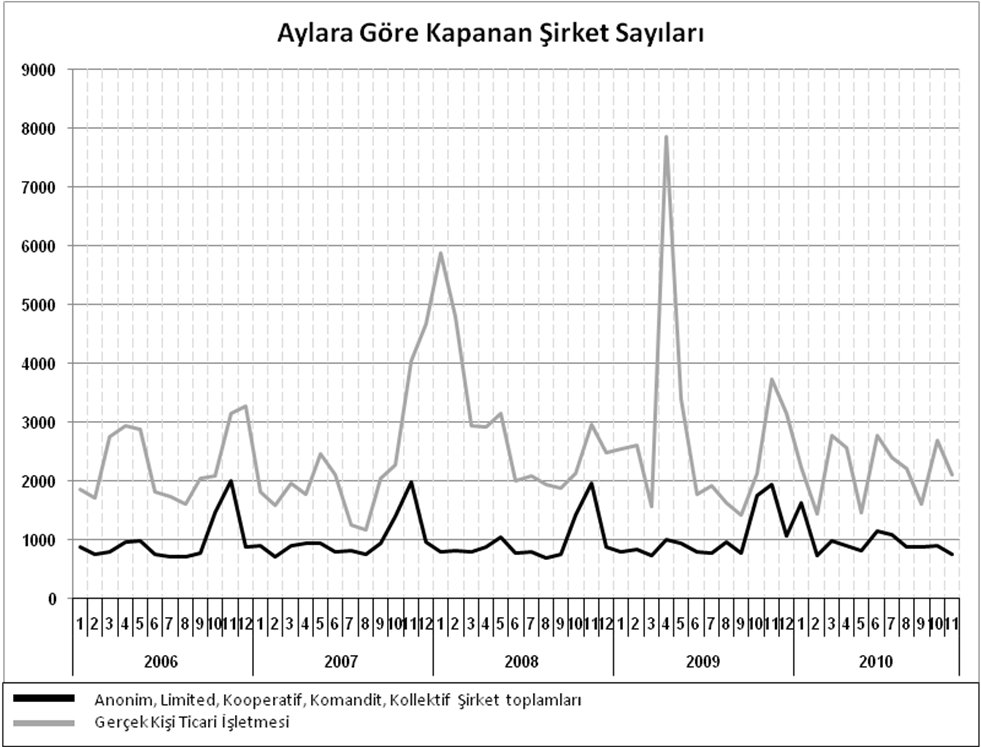 Bir sonraki haber bülteninin yayımlanma tarihi 22 Mart 2024’tür.İLAN
TÜRÜŞİRKET
TÜRÜOCAK 2024ARALIK 2023Bir Önceki Aya Göre Değişim     (%)OCAK 2023Bir Önceki Yılın Aynı Ayına Göre Değişim (%)İLAN
TÜRÜŞİRKET
TÜRÜOCAK 2024ARALIK 2023Bir Önceki Aya Göre Değişim     (%)OCAK 2023Bir Önceki Yılın Aynı Ayına Göre Değişim (%)Kurulan*Şirket10.80912.519-13,714.240-24,1Kurulan*Kooperatif236262-9,92226,3Kurulan*Ger.Kişi Tic.İşl.1.6102.136-24,62.443-34,1TasfiyeŞirket3.0834.646-33,62.72613,1TasfiyeKooperatif5398-45,9513,9KapananŞirket1.6825.952-71,71.5667,4KapananKooperatif77284-72,980-3,8KapananGer.Kişi Tic.İşl.2.1124.037-47,72.719-22,3Şirket TürleriŞirket TürleriŞirket TürleriŞirket TürleriŞirket TürleriGenel ToplamAnonimKollektifKomanditLimitedKooperatifGenel ToplamARALIK 2023Sayı2.3431110.17426212.781ARALIK 2023Sermaye (TL)173.983.042.63010.000.00010.00018.440.985.600192.434.038.230OCAK 2024Sayı1.20429.60323611.045OCAK 2024Sermaye (TL)4.848.097.7781.700.00016.107.919.00020.957.716.778AnonimLimitedGenel ToplamOCAK  2024Sayı94650744OCAK  2024Ortak Olunan Şirketlerin Toplam Sermayesi  (TL)678.365.1891.558.125.0002.236.490.189OCAK  2024Ortak Olunan Şirketlerdeki Yabancı Ortak Sermaye Toplamı  (TL)626.763.9761.412.654.6752.039.418.651OCAK  2024Yabancı Ortak Sermaye Oranı (%)92,490,691,2Ayrıntılı tablo ve grafiklere www.tobb.org.tr/resmi-istatistik  adresinden erişebilirsiniz. 